February 9, 2022C-2022-3027673ANGELICA MIJARES, BETH BREWER, & CHRIS GENERALEALL MY SONS OF PITTSBURGH LLC2400 OLD MILL ROADCARROLLTON, TX  75007Dear Sir/Madams:	On January 21, 2022, the Commission received a Fine Payment from All My Sons of Pittsburgh LLC.  This fine payment is being returned to you because it must be a certified check or money order.	Please return your fine payment to the above listed address and address to the attention of Secretary Chiavetta.Should you have any questions pertaining to this letter, please contact our Bureau at 717-772-7777.								Sincerely,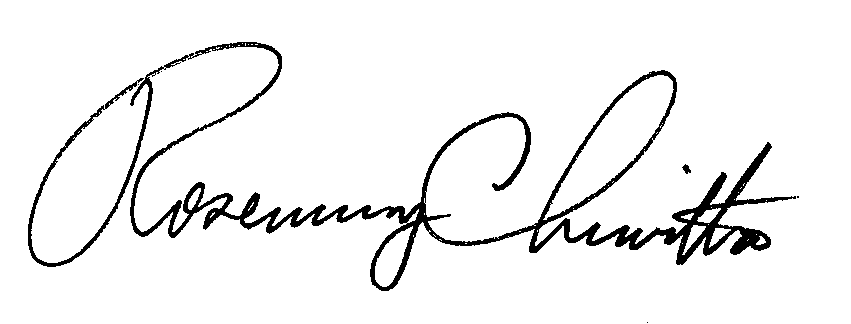 Rosemary ChiavettaSecretaryEnclosure: $1,250.00 Corporate Check # 1165RC:AEL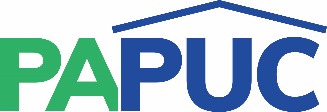                      COMMONWEALTH OF PENNSYLVANIAPENNSYLVANIA PUBLIC UTILITY COMMISSIONCOMMONWEALTH KEYSTONE BUILDING400 NORTH STREETHARRISBURG, PENNSYLVANIA 17120IN REPLY PLEASE REFER TO OUR FILE